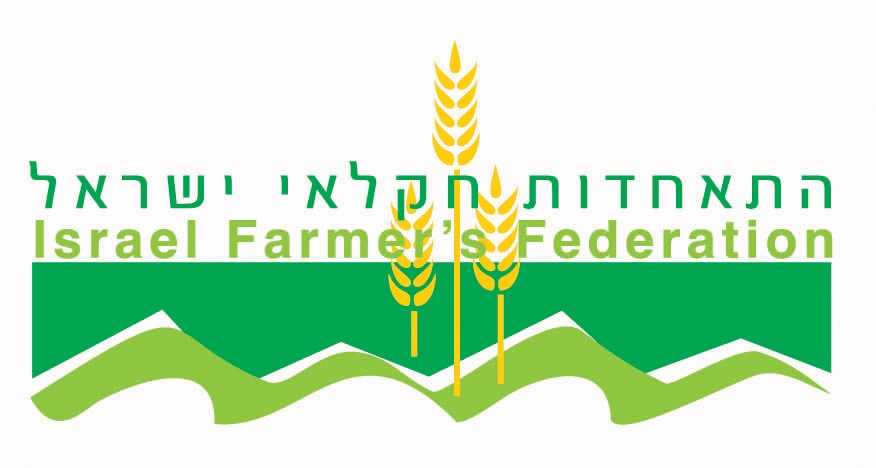 לכבודעמותת התאחדות חקלאי ישראלשדרות שאול המלך 8 תל אביב 614001שלום רב,הנדון: ארגון מעסיקים יציג – הצהרה וייפוי כחאני הח"מ מצהיר כי הנני מעסיק עובדים בענף החקלאות, כמשמעות הדבר בחוקי העבודה.הנני מייפה את כוחה של עמותת התאחדות חקלאי ישראל (מספר 992203858) לייצג אותי בכל הקשור ביחסי עבודה מול העובדים בענף החקלאות והארגונים היציגים שלהם.הנני מצהיר ומתחייב, כי התאחדות חקלאי ישראל מהווה עבורי "ארגון מעסיקים יציג" כמשמעות המונח על – פי דין, על כל המשתמע מכך, ולכל דבר ועניין הקשור ליחסי עבודה  הקיימים ו/או שיחולו ביני לבין עובדיי בענף החקלאות, לרבות ייצוגי במו"מ קיבוצי וחתימה על הסכמים קיבוציים בשמי בענף החקלאות.ייפוי כח זה וההצהרות הכלולות בו יהיו בתוקף כל עוד לא תבוא ממני הודעה אחרת בכתב.בכבוד רב,______________                  _______________                  _______________    שם ומשפחה                               תעודת זהות                                  כתובת________________            _____________________         ______________ מספר עובדים מועסקים                      כתובת דוא"ל                                 חתימהישראלים וזרים כאחד (נכון למועד ההצהרה)מס טלפון התאחדות חקלאי ישראל - 037719091פקס התאחדות חקלאי ישראל – 03-7719097מייל התאחדות חקלאי ישראל  -     yehudit@iff.co.il      